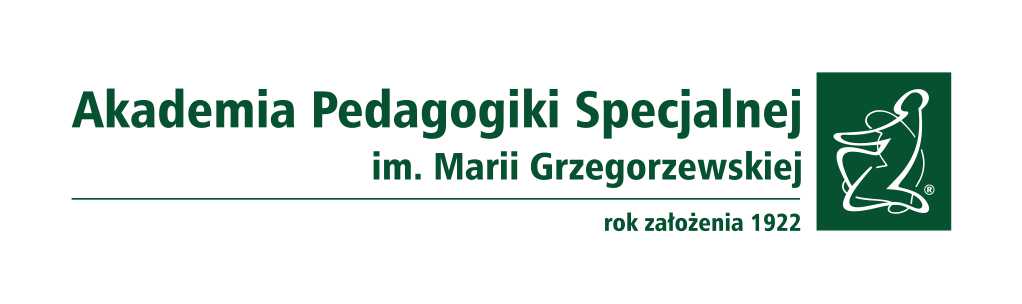 INFORMACJA w trybie art. 119 ustawy Prawo o szkolnictwie wyższym i nauceo wynikach konkursuAkademia Pedagogik Specjalnej im. Marii GrzegorzewskiejStudium Wychowania Fizycznego i Sportu(jednostka organizacyjna zatrudniająca)Konkurs na stanowisko: instruktora w grupie dydaktycznejData ogłoszenia: 11.01.2022 r. Termin składania ofert: 11.02.2022 r. Termin rozstrzygnięcia: 17.02.2022 r. Ilość zgłoszeń: 0Kandydat, który wygrał konkurs: brak kandydatówUzasadnienie: 	Konkurs nie rozstrzygnięty w związku z brakiem kandydatów.